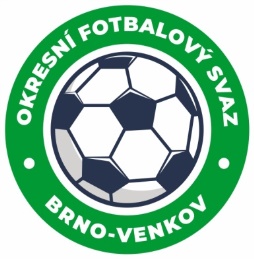 NOMINAČNÍ LISTINAžákovských výběrů OFS Brno – venkovAkce:  Přípravný kemp a finále MOS výběrů OFS - halová část	                        Místo, datum a čas srazu: Sokolovna Tišnov,Drbalova 1754,  6.2.2020 17:30                                           Sportovní hala Kuřim,Sportovní 5,   7.2.2020 8:30                Ukončení akce: 			6.2.2020  20:00                          			7.2.2020  15:00	    Nominační listina hráčů U13(2007)Mutina Matyáš              	Rosice                Červinka Jan              	RosiceLimberg Tobias                                           		RosiceNavrátil Zbyněk                                           		Tišnov                                                                                      Drábek Jakub           	                         		TišnovMoravčík Eduard           	                         		TišnovČerný Miroslav                                            		IvančiceSukiasyan Aram                                          		Ivančice Žáček Pavel                                                		MěnínŠalovský Marek                                            		MěnínRendl Vojtěch                                              		OřechovPelikán Lukáš                                              		PodolíKlement Lukáš                                            		RAFK/ModřiceTumanijan Edgar                                         		RAFK/ModřiceNáhradníci:Šamalík Tadeáš                                          		PodolíKlusák Štěpán                                             		RosicePanáč Jan                                                   		IvančiceAdam Vojtěch                                             		IvančiceZa účast hráčů na srazu odpovídají mateřské oddíly.V případě neomluvené neúčasti nominovaných hráčů se klub vystavuje postihu dle článku 17 bod 3 RFS !Nominovaní hráči si sebou vezmou věci na zápas, obuv do haly a věci osobní hygieny!!!Omluvy telefonicky na číslo: 702 164 364 – Petr SoustružníkOmluvy písemně na email: soustruznik.gtmofs@post.czV Brně : 27.1.2020       Petr Soustružník       GTM OFS Brno-venkov					    Jan Zycháčekpředseda KM OFS Brno - venkov		         	         předseda VV OFS Brno - venkovZa správnost:		                           Libor Charvátsekretář OFS Brno - venkov